ПРОСЕЧНЕ ЗАРАДЕ ИСПЛАЋЕНЕ У ОКТОБРУ 2017.Просечна бруто зарада исплаћена у октобру 2017. године износи 64.602 динарa. Просечна нето зарада (без пореза и доприноса) исплаћена у октобру 2017. године износи 46.879 динарa. У односу на претходни месец, просечне бруто и нето зарадe мање су за 2,8% номинално, односно за 3,0% реално.У поређењу са истим месецом прошле године, просечне бруто и нето зарадe веће су за 3,5% номинално, односно за 0,7% реално.На месечне осцилације индекса просечних зарада (м/м-1) у највећој мери утиче динамика исплата, док реалнију слику кретања просечних зарада дају међугодишњи индекси  (м/м-12).Напомена: Републички завод за статистику од 1999. године не располаже подацима за АП Косово и Метохија, тако да они нису садржани у обухвату података за Републику Србију (укупно).Обавештење: Републички завод за статистику ће почев од 2018. године просечне зараде  рачунати на основу података  Пореске управе. 1) Просечни месечни курс евра је преузет са сајта НБС. Република Србија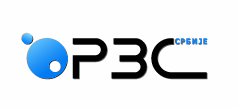 Републички завод за статистикуСаопштење за јавностБеоград, Милана Ракића 5телефон +381 11 2412-922www.stat.gov.rsstat@stat.gov.rs24.11.2017.Саопштење за јавностБеоград, Милана Ракића 5елефон +381 11 2412-922www.stat.gov.rsstat@stat.gov.rsПросечне зараде и номинални индекси зарадаКретање реалних индекса нето зарада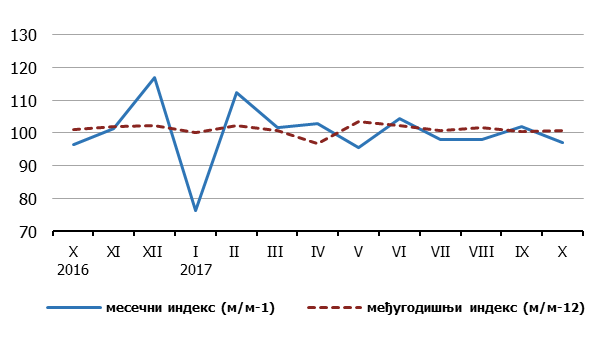 Контакт:Јелена Милаковић, руководилацГрупа за статистику зарадаТел.: +381 11 2412 350Група за информисање и дисеминацију Тел.: +381 11 2401 284stat@stat.gov.rs                                                 Директор                                      Др Миладин Ковачевић